Northern New Mexico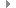 Central New MexicoSouthern New MexicoWestern TexasFrequency License Type Tone Out Tone In Alpha Tag Description Mode Tag 147.14000 NM5ML RM67.0 PLMEGA-LINK Taos Ski Valley (NE of Taos) FM Ham 147.20000 NM5ML RM67.0 PLMEGA-LINK Turkey Mountain (W of Wagon Mound) FM Ham 147.22000 NM5ML RM100.0 PLMEGA-LINK San Antonio Mountain (N of Tres Piedras) FM Ham 147.22000 NM5ML RM67.0 PLMEGA-LINK Deza Bluff (N of Gallup) FM Ham 147.24000 NM5ML RM67.0 PLMEGA-LINK Eureka Mesa (E of Cuba) FM Ham 147.26000 NM5ML RM67.0 PLMEGA-LINK Elk Mountain (N of Pecos) FM Ham 147.28000 NM5ML RM100.0 PLMEGA-LINK Sierra Grande (E of Raton) FM Ham 147.28000 NM5ML RM67.0 PLMEGA-LINK Harris Mesa (SE of Bloomfield) FM Ham 444.35000 NM5ML RM100.0 PLMEGA-LINK Iron Mountain (NE of Eagle Nest) FM Ham Frequency License Type Tone Out Tone In Alpha Tag Description Mode Tag 145.29000 NM5ML RM100.0 PLMEGA-LINK Sandia Crest (East of Albuquerque) FM Ham 146.66000 NM5ML RM100.0 PLMEGA-LINK Microwave Ridge (E of Grants) FM Ham 147.04000 NM5ML RM100.0 PLMEGA-LINK Davenport Lookout (N of Datil) FM Ham 147.14000 NM5ML RM100.0 PLMEGA-LINK Ft. Sumner (W of Fort Sumner) FM Ham 147.22000 NM5ML RM100.0 PLMEGA-LINK Tucumcari Mountain (S of Tucumcari) FM Ham 147.28000 NM5ML RM100.0 PLMEGA-LINK Gallinas Lookout (W of Corona) FM Ham 147.28000 NM5ML RM67.0 PLMEGA-LINK Melrose (W of Clovis) FM Ham 147.36000 NM5ML RM100.0 PLMEGA-LINK Mesa Rica (S of Conchas Dam Lake) FM Ham 147.44000 NM5ML RM100.0 PLMEGA-LINK Cedro Peak (SE of Tijeras) Simplex only FM Ham 442.47500 NM5ML RM100.0 PLMEGA-LINK Sandia Crest (I.R.L.P. / Not Linked) FM Ham 442.52500 NM5ML RM67.0 PLMEGA-LINK Clovis (Downtown) FM Ham 444.32500 NM5ML RM100.0 PLMEGA-LINK Sandia Crest (East of Albuquerque) FM Ham Frequency License Type Tone Out Tone In Alpha Tag Description Mode Tag 145.11500 NM5ML RM67.0 PLMEGA-LINK Pinos Altos(N of Silver City) FM Ham 145.17000 NM5ML RM100.0 PLMEGA-LINK Jacks Peak (NE of Lordsburg) FM Ham 145.35000 NM5ML RM67.0 PLMEGA-LINK Long Ridge (E of Alamogordo) FM Ham 146.66000 NM5ML RM67.0 PLMEGA-LINK Capitan Peak (NW of Roswell) FM Ham 147.02000 NM5ML RM100.0 PLMEGA-LINK Little Florida Mountain (SE of Deming) FM Ham 147.14000 NM5ML RM100.0 PLMEGA-LINK Luera Mountain (S of Datil) FM Ham 147.14000 NM5ML RM67.0 PLMEGA-LINK Maljamar (NW of Hobbs) FM Ham 147.18000 NM5ML RM100.0 PLMEGA-LINK Las Cruces (E of Las Cruces) FM Ham 147.24000 NM5ML RM100.0 PLMEGA-LINK “M” Mountain (W of Socorro) FM Ham 147.26000 NM5ML RM100.0 PLMEGA-LINK Caballo (SE of Truth or Consequences) FM Ham 147.26000 NM5ML RM100.0 PLMEGA-LINK Roswell (E of Roswell) FM Ham 147.36000 NM5ML RM67.0 PLMEGA-LINK Frisco Divide (WNW of Reserve) FM Ham 444.37500 NM5ML RM67.0 PLMEGA-LINK Cow Mountain (NW of Ruidoso) FM Ham 449.27500 NM5ML RM67.0 PLMEGA-LINK Dark Canyon (SE of Queen) FM Ham Frequency License Type Tone Out Tone In Alpha Tag Description Mode Tag 147.14000 NM5ML RM67.0 PLMEGA-LINK North Park (NE of El Paso) FM Ham 147.20000 NM5ML RM67.0 PLMEGA-LINK Mt. Franklin (N of El Paso) FM Ham 442.25000 NM5ML RM100.0 PLMEGA-LINK North Park (NE of El Paso) FM Ham 